Projděte si v Národním muzeu Labyrint informací a ráj tisku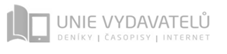 Tisková zpráva k zahájení výstavy Labyrint informací a ráj tiskuHistorická budova Národního muzea, Václavské náměstí 68, Praha 1Praha, 16. října 2019Národní muzeum se spojilo v přípravě nové výstavy Labyrint informací a ráj tisku s Unií vydavatelů, profesní organizací vydavatelů periodického tisku v České republice, aby společně připomněli význam i dlouhou tradici vydávání novin a časopisů u nás. Výstava je k vidění v Historické budově Národního muzea.Letos je to 300 let od vydání prvních česky psaných novin. Výstava Labyrint informací a ráj tisku ukazuje, jak se vyvíjely noviny a časopisy, jak se měnili čtenáři i novináři vlivem společenských a technologických změn nebo jak se proměňoval vztah žurnalistiky s politickou mocí. Výstava provede návštěvníky prostorem připomínajícím labyrint, ve kterém spatří ukázky mimořádných exponátů – nejstarší české a německé noviny u nás, ještě starší zpravodajské letáky, předměty, s nimiž konkrétní novináři byli v denním kontaktu (např. osobní věci V. M. Krameria, redakční stůl Karla Havlíčka a Jakuba Arbese, kompletní soubor předmětů ze šuplíku stolu redaktora Jaromíra Johna, novinářský zápisník Eduarda Basse či jeden z počítačů první redakce Blesku z roku 1992) nebo mezinárodní ocenění Zlaté pero svobody, které bylo symbolem odvahy novinářů a vydavatelů v roce 1968. „Profesionalita, rozmanitost obsahu, popularita názorů a důvěryhodnost informací, to jsou hlavní devízy, kterými se tisk vyznačuje. Tyto hodnoty je potřeba nadále zachovávat a rozvíjet pro udržitelnost vydavatelského odvětví,“ uvedl předseda správní rady Unie vydavatelů Petr Marek.Součástí výstavy je i úniková hra Fakescape, která je návštěvníkům přístupná každý pátek. Na hru je nutné se předem přihlásit a pod vedením studentů politologie z Masarykovy univerzity ji pak mohou zájemci během 45 minut absolvovat. Hra pomáhá účastníkům v práci s informacemi a umožňuje jim si vyzkoušet práci novináře. Více informací o vstupném a otevírací době naleznete na stránkách www.nm.cz. MgA. Šárka Bukvajováodd. vnějších vztahůT: +420 224 497 116	M: +420 724 412 255E: sarka_bukvajova@nm.cz